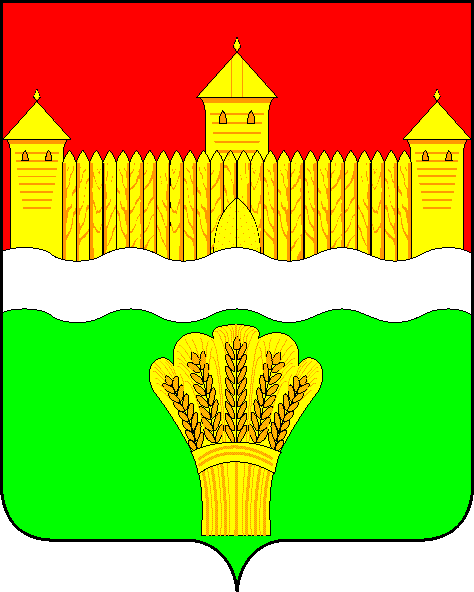 КЕМЕРОВСКАЯ ОБЛАСТЬ - КУЗБАСССОВЕТ НАРОДНЫХ ДЕПУТАТОВ КЕМЕРОВСКОГО МУНИЦИПАЛЬНОГО ОКРУГАПЕРВОГО СОЗЫВАСЕССИЯ № 51РЕШЕНИЕот «26» января 2023 г. № 755г. КемеровоО внесении изменений в решение Совета народных депутатовКемеровского муниципального округа от 27.10.2022 № 706«Об утверждении прогнозного планаприватизации муниципального имуществаКемеровского муниципального округа на 2023 год»Рассмотрев предложение главы Кемеровского муниципального округа М.В. Коляденко об утверждении прогнозного плана приватизации муниципального имущества Кемеровского муниципального округа на 2023 год, в целях повышения доходной части бюджета, руководствуясь Уставом Кемеровского муниципального округа Кемеровской области - Кузбасса, Положением о порядке приватизации муниципального имущества Кемеровского муниципального округа, утвержденным решением Совета народных депутатов Кемеровского муниципального округа от 31.08.2020 № 238, Совет народных депутатов Кемеровского муниципального округа РЕШИЛ:	1. Внести изменения в решение Совета народных депутатов Кемеровского муниципального округа от 27.10.2022 № 706 «Об утверждении прогнозного плана приватизации муниципального имущества Кемеровского муниципального округа на 2023 год», изложив приложение к решению в редакции согласно приложению к настоящему решению. 2. Опубликовать настоящее решение в газете «Заря», официальном сетевом издании «Электронный бюллетень администрации Кемеровского муниципального округа» и официальном сайте Совета народных депутатов Кемеровского муниципального округа в сети «Интернет».3. Контроль за исполнением настоящего решения возложить                                  на Евдокимова Н.Я. – председателя комитета по бюджету, налогам                                     и предпринимательству.4. Настоящее решение вступает в силу после его официального опубликования.ПредседательСовета народных депутатовКемеровского муниципального округа                                               В.В. ХарлановичГлава округа                                                                                           М.В. Коляденко		ПРИЛОЖЕНИЕ к решению Совета народных депутатов Кемеровского муниципального округаот «26» января 2023 г. № 755                              ПРИЛОЖЕНИЕ к решению Совета народных депутатов Кемеровского муниципального округа                 от «27» октября 2022 г. № 706ПРОГНОЗНЫЙ ПЛАНприватизации муниципального имущества Кемеровского муниципального округа на 2023 год	Перечень имущества, находящегося в муниципальной собственности Кемеровского муниципального округа, подлежащего приватизации на торгах:№ п/пНаименование муниципального имущества и месторасположениеПлощадь /протяженностьПредполагаемый срок приватизации1Трактор МТЗ – 80; год выпуска – 1987 г.;заводской № машины – 556840;двигатель № - 261468;цвет – синий;вид движения – колесный;мощность двигателя – 60,00 кВт (81 л.с.);государственный регистрационный знак КХ 4074;дата выдачи паспорта: 18.05.2004 -2 квартал 2023 года2Автомобиль КАМАЗ-53605-А4,VIN Х89МВ0К55F0AU8019;модель, 3 двигателя ISB6.7е4 30086037066;шасси (рама) № ХТС536054Е1311412;кузов (кабина, прицеп)№ кабина 2376416;цвет кузова (кабины, прицепа)оранжевый;ПТС № 42 ОМ 009462;дата выдачи 07.08.2015-2 квартал 2023 года 3Мусоровоз ко-440-4, шасси (рама)        № 43336283500678, кузов (кабина, прицеп) № 43336080067740-2 квартал 2023 года 4Мусоровоз ко 4407, шасси (рама)                       № ХТС43253391176150, кузов (кабина, прицеп) № 215920-2 квартал 2023 года 5Стационарный комплекс фиксации автоматических правонарушений скоростного режима «КРЕЧЕТ-С», заводский номер - 1411063-2 квартал 2023 года6Объект незавершенного строительства и земельный участок, расположенный по адресу: Кемеровская область, Кемеровский район, п. Металлплощадка,                       ул. Цветочная, д. 3490,9 кв.м./-2 квартал 2023 года7ТП – 102 и земельный участокКемеровский район, 30 метров западнее от ориентира: Кемеровский район, с. Березово, пер. Геологический, 242:04:0340001:39246,3 кв.м./-2 квартал 2023 года8Муниципальное унитарное предприятие «Архитектуры, технической инвентаризации и землеустройства Кемеровского муниципального округа»  -2 квартал 2023 года 9ВЛ – 0,4 кВ Кемеровский район, на юго-запад вдоль ул. Геологическая, с. Березово, 42:04:0340001:3925-2 квартал 202310Нежилое здание и земельный участок, расположенные по адресу: Кемеровская область, Кемеровский район, д. Береговая, ул. Дорожная, д. 292 квартал 202311Нежилое здание и земельный участок, расположенные по адресу: Кемеровская область, Кемеровский район, п. Новостройка, ул. Набережная, д. 1а149,1 кв.м./701 кв. м.2 квартал 2023 года13Автомобиль UAZ PATRIOTVIN XTT316300A000358;марка, модель ТС UAZ PATRIOT;наименование (тип ТС) легковой А/М;категория ТС (А, В, С, D, прицеп) В;год изготовления ТС 2009;модель, № двигателя 409040*93020053;шасси (рама) № 316300А0543446;кузов (кабина, прицеп)№ XTT316300A000358;Цвет кузова (кабины, прицепа) АВАНТЮРИН-МЕТАЛЛИК;мощность двигателя, л.с. (кВт) 128 (94,1);организация-изготовитель ТС (страна) Россия, ОАО «УАЗ»;ПТС 73 МУ 454137 от 19.11.20092 квартал 2023 года14Автомобиль UAZ PATRIOTVIN XTT316300В0017429;марка, модель ТС UAZ PATRIOT;наименование (тип ТС) легковой;категория ТС (А, В, С, D, прицеп) В;год изготовления ТС 2011;модель, № двигателя 409040*В3032955;шасси (рама) № 316300В0593940;кузов (кабина, прицеп)№ XTT316300В0017429;Цвет кузова (кабины, прицепа) СЕРЕБ.ЖЕЛТ.МЕТАЛЛИК;мощность двигателя, л.с. (кВт) 128 (94,1);организация-изготовитель ТС (страна) Россия, ОАО «УАЗ»;ПТС 73 НК 729724 от 10.08.20112 квартал 2023 года15Автомобиль ВАЗ 21104VIN ХТА21104050799442;марка, модель ТС ВАЗ - 21104;наименование (тип ТС) легковой;категория ТС (А, В, С, D, прицеп) В;год изготовления ТС 2004;модель, № двигателя 21104, 1184703;кузов (кабина, прицеп)№ 0799442; Цвет кузова (кабины, прицепа) светло-серебристый металлик; мощность двигателя, л.с. (кВт) 56,5 КВТ; организация-изготовитель ТС (страна) ВАЗ Россия;ПТС 63 КХ 054250 от 30.11.20042 квартал 2023 года16Автомобиль CHEVROLET NIVA, VIN X9L21230090266802; марка, модель ТС CHEVROLET NIVA, 2123;наименование (тип ТС) легковой;категория ТС (А, В, С, D, прицеп) В;год изготовления ТС 2009;модель, № двигателя 2123, 0278784;шасси (рама) № отсутствует;кузов (кабина, прицеп) № Х9L21230090266802;цвет кузова (кабины, прицепа) черно-синий металлик; мощность двигателя, л.с. (кВт) 79,60 (58,50);организация-изготовитель ТС (страна) РФ ЗАО «Джи Эм – АВТОВАЗ»;ПТС  63 МС 406686 от 31.03.20092 квартал 2023 года